Netwerkbijeenkomsten DK	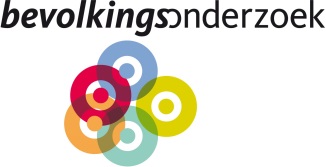 VanTeam Communicatie DK, Gea GeersDatum26 januari 2017Presentaties netwerkbijeenkomsten DKEens per jaar organiseren de screeningsorganisaties een netwerkbijeenkomst voor coloscopiecentra in de eigen regio. Voorheen werden ook pathologielaboratoria bij deze bijeenkomst betrokken. De regionaal coördinerend pathologen hebben dit jaar aangegeven niet meer te participeren in deze bijeenkomst.Het programma van de netwerkbijeenkomsten wordt grotendeels landelijk vastgesteld. Input voor de inhoud van de bijeenkomst komt uit verschillende bronnen, waaronder managers OMD, RCMDL-artsen en evaluatie eerdere netwerkbijeenkomst. Ook is input gevraagd van intakers, managers coloscopiecentra, RIVM en TCMDL.  Bij de bespreking van de inhoud van de netwerkbijeenkomst in het OMD bleek er – naast een landelijk deel - behoefte te bestaan aan regionale vrijheid met betrekking tot invulling van een deel van het programma. Op basis van de verzamelde input en de resultaten van de bespreking in het OMD bieden we vanuit team Communicatie een viertal presentaties aan ten behoeve van de netwerkbijeenkomst. Het gaat om een algemene presentatie (Stand van zaken), die naar behoefte regionaal kan worden aangevuld/aangepast. 
Daarnaast zijn er drie medisch-inhoudelijke presentaties, die een vast onderdeel vormen van het programma van deze netwerkbijeenkomst  Op basis van deze vier presentaties wordt accreditatie aangevraagd voor de netwerkbijeenkomst.Het staat de regio vrij om – naast bovengenoemde inhoud – naar eigen wens en inzicht extra programmaonderdelen aan de bijeenkomst toe te voegen.PresentatiesStand van zaken: met daarin:het programma (hierin zijn nu de vier presentaties opgenomen, deze is aan te passen naar het regionale programma)cijfers van de monitor 2015regionale cijfers 2016
NB: deze sheets geven weer welke regionale informatie hier gegeven kan worden. De regionale cijfers kun je zelf uit ScreenIT halen en toevoegen. Lukt dat niet, geef dan even een seintje, dan kijken we wat we voor je kunnen doen.‘Liever dicht bij huis’ – de resultaten van het onderzoek naar verzetbewegingen intakedoelgroep en capaciteit 2017 – regionaal in te vullenwat gaan we doen in 2017? – ook hier is regionale aanvulling mogelijkDeze presentatie geeft weer wat wij in Noord in de algemene intro van de
bijeenkomst willen melden. Het staat de regio’s vrij hier delen van te gebruiken en informatie toe te voegen.Audit-thema 2016 
De vragenlijst van het audit-thema 2016 uitgewerkt: wat laten de resultaten zien?Erfelijke darmkanker(Anti) StollingDeze drie  presentaties zijn besproken in het RCMDL-overleg en vormen een vast onderdeel van het programma van deze netwerkbijeenkomst.Bijlagen: 4 presentatiesDeze zijn in een blanco power-point opmaak, zodat iedere regio deze in de eigen huisstijl kan zetten.